BIKEABILITY CHECKLIST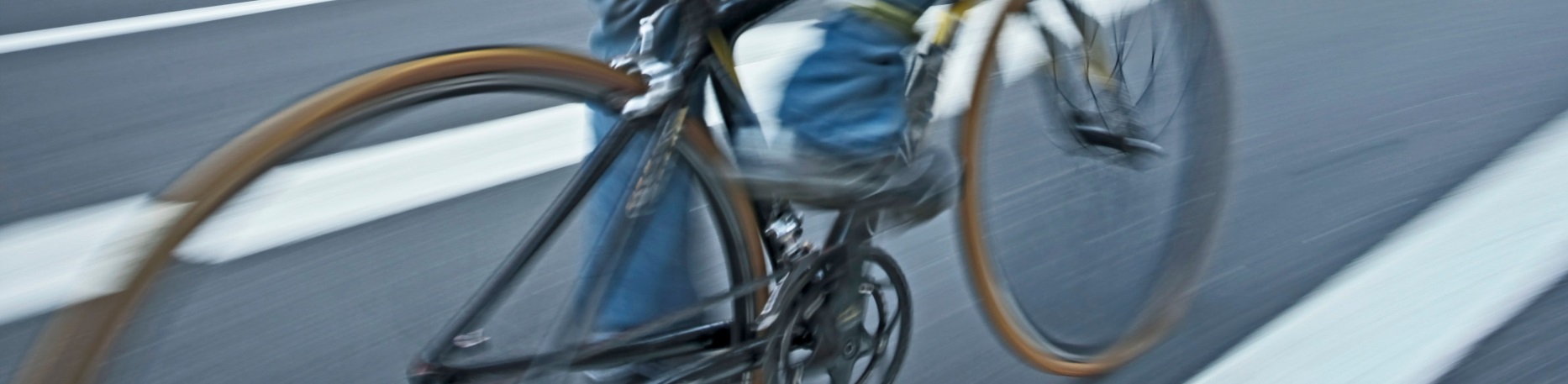 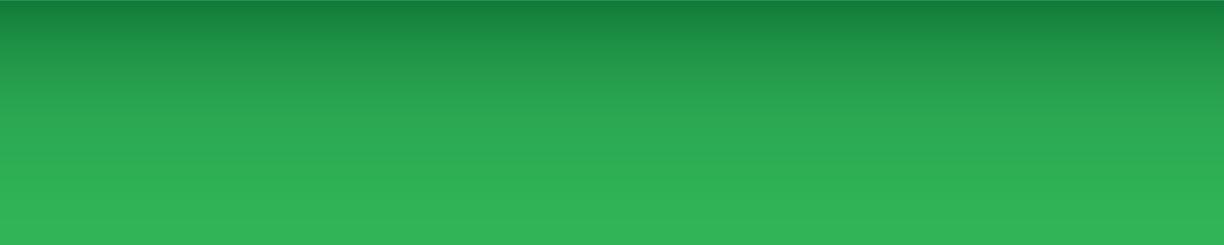 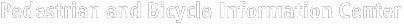 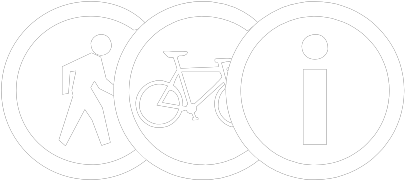 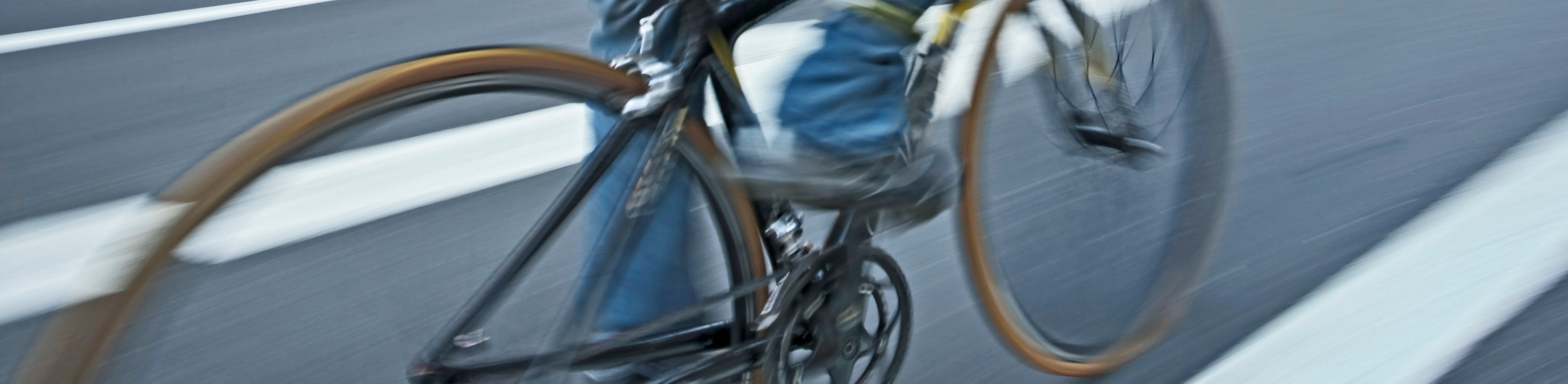 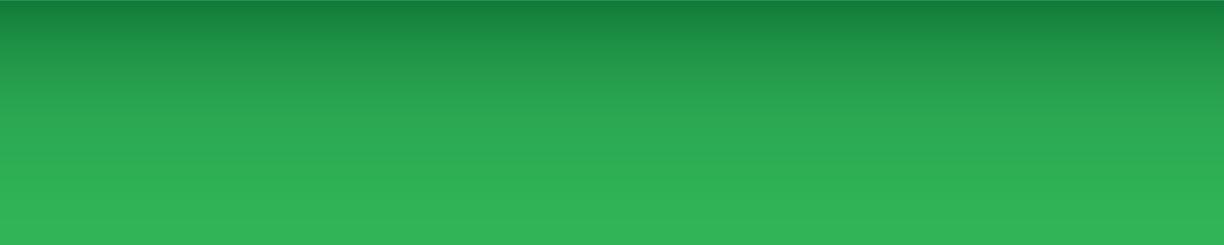 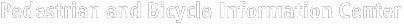 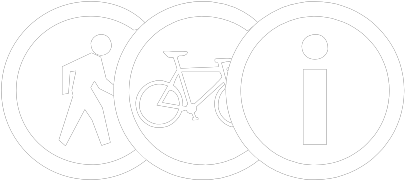 HOW BIKEABLE IS YOUR COMMUNITY?Riding a bike is fun!Bicycling is a great way to get around and to get your daily dose of physical activity. It’s good for the environment, and it can save you money. No wonder many communities are encouraging people to ride their bikes more often!Can you get to where you want to go by bike?Some communities are more bikeable than others: how does yours rate? Read over the questions in this checklist and then take a ride in your community, perhaps to the local shops, to visit a friend, or even to work. See if you can get where you want to go by bicycle, even if you are just riding around the neighborhood to get some exercise.At the end of your ride, answer each question and, based on your opinion, circle an overall rating for each question. You can also note any problems you encountered by checking the appropriate  box(es). Be sure to make a careful note of any specific locations that need improvement.Add up the numbers to see how you rated your ride. Then, turn to the pages that show you how to begin to improve those areas where you gave your community a low score. Before you ride, make sure your bike is in good working order, put on a helmet, and be sure youcan manage the ride.LOCATION OF BIKE RIDE	 	1RATING SCALE:2	3	4	5	6awful	many problemssome problemsgood	very goodexcellent1. DID YOU HAVE A PLACE TO BICYCLE SAFELY?A) On the road, sharing the road with motor vehicles?Yes	Some problems (please note locations): No space for bicyclists to rideBicycle lane or paved shoulder disappearedBike lane too narrowCurb travel lane too narrow Heavy and/or fast-moving trafficToo many trucks or busesNo space for bicyclists on bridges or in tunnelsPoorly lighted roadwaysSomething else  	 Location of problems:B) ON AN OFF-ROAD PATH OR TRAIL, WHERE MOTOR VEHICLES WERE NOT ALLOWED?Yes	Some problems:Path ended abruptlyPath didn’t provide network connectivity.Path intersected with roads that were difficult to crossInappropriate traffic control at side streets.Path overlapped with pedestrian usagePath was unsafe because of sharp turns or dangerous gradesPath was difficult because of too many hillsPath was poorly lightedSomething else  	Overall “Safe Place To Ride” Rating: (circle one)1   2   3   4   5   62. HOW WAS THE SURFACE YOU RODE ON?Good	Some problems, the road or path had: PotholesRough pavementDebris (e.g. broken glass, sand, gravel, etc.) Dangerous drain grates, utility covers, or metal plates Uneven surface or gapsSlippery surfaces when wet (e.g. bridge decks, construction plates, road markings)Bumpy or angled railroad tracksRumble stripsSomething else  	3. HOW WERE THE INTERSECTIONS YOU RODE THOUGH?Good	Some problems:Had to wait too long to cross intersectionCouldn’t see crossing trafficRight turn hookBike lane disappeared at intersectionWeaving across right turn only laneSignal didn’t give me enough time to cross the roadSignal didn’t change for a bicycleUnsure where or how to ride through intersectionSomething else  	Overall “Safe Place To Ride” Rating: (circle one)1   2   3   4   5   64. DID DRIVERS BEHAVE WELL?Good	Some problems, drivers: Drove too fast Passed me too close Did not signal Harassed meTail gated meCut me offRan red lights or stop sign	Something else  	Overall “Safe Place To Ride” Rating: (circle one)1   2   3   4   5   65. WAS IT EASY FOR YOU TO USE YOUR BIKE?Good	Some problems:No maps, or way finding signs to help me find my wayNo safe or secure place to leave my bicycleNo way to take my bicycle with me on the bus or trainScary dogsHard to find a direct route I likedRoute was too hillySomething else  	Overall “Safe Place To Ride” Rating: (circle one)1   2   3   4   5   6Overall “Safe Place To Ride” Rating: (circle one)1   2   3   4   5   66. WHAT DID YOU DO TO MAKE YOUR RIDE SAFER?Your behavior contributes to the bikeability of your community. Check all that apply:Wore a bicycle helmetObeyed traffic signal and signsRode in a straight line (didn’t weave) Signaled my turnsRode with (not against) trafficUsed lights, if riding at nightWore reﬂective and/or retroreﬂective materials and bright clothingWas courteous to other travelers (motorist, skaters, pedestrians, etc.)7. TELL US A LITTLE ABOUT YOURSELF.In good weather months, about how many days a month do you ride your bike?NeverOccasionally (one or two) Frequently (5-10)Most (more than 15) Every dayWhich of these phrases best describes you?An advanced, confident rider who is comfortable riding in most traffic situationsAn intermediate rider who is not really comfortable ridingin most traffic situationsA beginner rider who prefers to stick to the bike path or trailHOW DOES YOUR NEIGHBORHOOD STACK UP? ADD UP YOUR RATING AND DECIDE.1.  	26-30	Celebrate! You live in a bicycle-friendly community.2.  	21-25	Your community is pretty good, but there’s always room for improvment.3.  	16-20	Conditions for riding are okay, but not ideal. Plenty of opportunity for improvments.4.  	11-15	Conditions are poor and you deserve better than this! Call the mayor and the newspaper right away.5.  	5-10	Oh dear. Consider wearing body armor and Christmas tree lights before venturing out again.TOTAL:  	DID YOU FIND SOMETHING THAT NEEDS TO BE CHANGED?On the next page, you’ll find suggestions for improving the bikeability of your community based on the problems you identified. Take a look at boththe short- and long-term solutions and commit to seeing at least one of each through to the end. If you don’t, then who will?During your bike ride, how did you feel physically? Could you go as far or as fast as you wanted to? Were you short of breath, tired, or were your muscles sore? The next page also has some suggestions to improve the enjoyment of your ride.Bicycling, whether for transportation or recreation, is a great way to get 30 minutes of physical activity into your day. Riding, just like any other activity, should be something you enjoy doing. The more you enjoy it, the more likely you’ll stick with it. Choose routes that match your skill level and physical activities. If a route is too long or hilly, find a new one. Start slowly and work up to your potential.1.DID YOU HAVE A PLACE TO BICYCLE SAFELY?a) On the road?No space for bicyclists to ride (e.g. no bike lane or shoulder; narrow lanes)Bicycle lane or paved shoulder disappeared Heavyand/or fast-moving trafficToo many trucks or busesNo space for bicyclists on bridges or in tunnelsPoorly lighted roadwaysb) On an off-road path or trail? Path ended abruptlyPath didn’t go where I wanted to goPath intersected with roads that were difficult tocrossPath was crowdedPath was unsafe because of sharp turns or dangerous downhillsPath was uncomfortable because of too many hillsPath was poorly lighted2.HOW  WAS THE SURFACE YOU RODE ON?PotholesCracked or broken pavementDebris (e.g. broken glass, sand, gravel, etc.) Dangerous drain grates, utility covers, ormetal platesUneven surface or gapsSlippery surfaces when wet (e.g. bridge decks, construction plates, road markings)Bumpy or angled railroad tracksRumble stripsWHAT YOU & YOUR CHILD CAN DO IMMEDIATELY• pick another route for now• tell local transportation  engineers or public works department  about specific problems; provide a copy of your checklist• find a class to boost your confidence about riding in traffic• slow down and take care when using the path• find an on-street route• use the path at less crowded times• tell the trail manager or agency about specificproblems• report problems immediately to public works department or appropriate agency• keep your eye on the road/path• pick another route until the problem is fixed (and check to see that the problems are fixed)• organize a community effort to clean up the pathWHAT YOU & YOUR COMMUNITYCAN DO WITH MORE TIME• participate in local planning meetings• encourage your community to adopt a plan to improve conditions, including a network of bike lanes on major roads• ask your public works department to consider “Sharethe Road” signs at specific locations• ask your state department of transportation to include paved shoulders on all their rural highways• establish or join a local bicycle advocacy group• ask the trail manager or agency to improve directional and warning signs• petition your local transportation agency to improve path/roadway crossings• ask for more trails in your community• establish or join a “Friends of the Trail” advocacy group• participate in local planning meetings• encourage your community to adopt a plan to improve conditions, including a network of bike lanes on major roads “Share the Road” signs at specific locations• ask your state department of transportation to include paved shoulders on all their rural highways• establish or join a local bicycle advocacy group3. HOW WERE THE INTERSECTIONS YOU RODE THROUGH?Had to wait too long to cross intersectionCouldn’t see crossing trafficSignal didn’t give me enough time to cross the roadThe signal didn’t change for a bicycleUnsure where or how to ride through intersection• pick another route for now• tell local transportation  engineers or public worksdepartment  about specific problems• take a class to improve your riding confidence andskills• ask the public works department to look at the timingof the specific traffic signals• ask the public works department to install loop- detectors that detect bicyclists• suggest improvements to sightliness that includecutting back vegetation; building out the path crossing;and moving parked cars that obstruct your view• organize community-wide, on-bike training on how to safely ride through intersections4. DID DRIVERS BEHAVE WELL?Drivers:Drove too fast Passed me too close Did not signal Harassed meCut me offRan red lights or stop signs5. WAS IT EASY FOR YOU TO USE YOUR BIKE?No maps, signs, or road markings to help mefind my wayNo safe or secure place to leave my bicycle at my destinationNo way to take my bicycle with me on the bus or trainScary dogsHard to find a direct route I likedRoute was too hillyWHAT YOU & YOUR CHILD CAN DO IMMEDIATELY• report unsafe drivers to the police• set an example by riding responsibly; obey trafficlaws; don’t antagonize drivers• always expect the unexpected• work with your community to raise awareness to share the road• plan your route ahead of time• find somewhere close by to lock your bike; never leaveit unlocked• report scary dogs to the animal control department• learn to use all of your gears!WHAT YOU & YOUR COMMUNITYCAN DO WITH MORE TIME• ask the police department to enforce speed limits and safe driving• encourage your department of motor vehicles to include “Share the Road” messages in driver tests and correspondence with drivers• ask city planners and traffic engineers for trafficcalming ideas• encourage your community to use cameras to catch speeders and red light runners• ask your community to publish a local bike map• ask your public works department to install bike parking racks at key destinations; work with them to identify locations• petition your transit agency to install bike racks on all their buses• plan your local route network to minimize the impact of steep hills• establish or join a bicycle user group (BUG) at your workplace6. WHAT DID YOU DO TO MAKE YOUR RIDE SAFER?Wore a bicycle helmetObeyed traffic signals and signsRode in a straight line (didn’t weave) Signaled my turnsRode with (not against) trafficUsed lights, if riding at nightWore reﬂective materials and bright clothingWas courteous to other travelers (motorists, skaters, pedestrians, etc.)• go to your local bike shop and buy a helmet; get lightsand reﬂectors if you are expecting to ride at night• always follow the rules of the road and set a good example• take a class to improve your riding skills and know edge• ask the police to enforce bicycle laws• encourage your school or youth agencies to teach bicycle safety (on-bike)• start or join a local bicycle club• become a bicycle safety instructorNeed some guidance? These resources might help.GREAT RESOURCESBICYCLING INFORMATION Pedestrian and Bicycle Information  Center (PBIC) UNC Highway Safety Research Center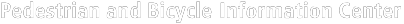 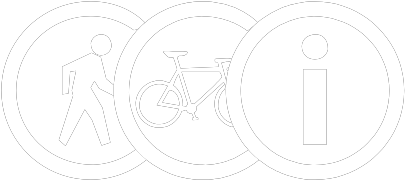 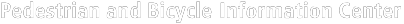 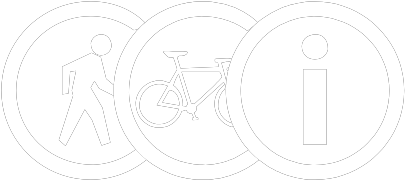 Chapel Hill, NCwww.pedbikeinfo.org www.walkinginfo.orgNational Center for Safe Routes to SchoolChapel Hill, NCwww.saferoutesinfo.orgSTREET DESIGN & BICYCLE FACILITIESAmerican Association of State Highway and Transportation Officials (AASHTO) Washington, D.C.http://www.aashto.orgInstitute of Transportation  Engineers (ITE) Washington, D.C.http:// www.ite.orgAssociation of Pedestrian and Bicycle Professionals(APBP) Cedarburg, WIhttp:// www.apbp.orgFederal Highway Administration  (FHWA) Bicycle and Pedestrian ProgramOffice of Natural and Human Environment Washington,  DC www.fhwa.dot.gov/environment/bikeped/index.htmADVOCACY  GROUPS Alliance  for Biking and Walking http://www.peoplepoweredmovae ment.orgLeague of American Bicyclists (LAB)http://www.bikeleague.orgNational Center for Bicycling and Walking (NCBW)http://www.bikewalk.orgEDUCATION & SAFETYNational Highway Traffic Safety Administration(NHTSA)Bicycle Safety Program, Office of Safety ProgramsWashington,  DCwww.nhtsa.gov/BicyclesFederal Highway Administration  (FHWA)Pedestrian and Bicycle Safety Team, Office of Safety Washington,  DC http://safety.fhwa.dot.gov/ped_bike/SafeKids World-wide Washington, D.C. http://www.safekids.orgHEALTHCenters for Disease Control and Prevention (CDC) Division of Nutrition and Physical ActivityAtlanta, GAhttp://www.dcd.gov/nccdphp/dnpaCenters for Disease Control and Prevention (CDC) Childhood Injury PreventionAtlanta, GAhttp:// www.dcd.gov/ncipcFUNDING SOURCES Transportation Enhancement Activities: http://www.fhwa.dot.gov/environment/te/Safe Routes to School Program:http://safety.fhwa.dot.gov/saferoutes/Recreational Trails Program:http://www.fhwa.dot.gov/environment/rectrails/National  Scenic Byways Program:http://www.bywaysonline.org/Federal Lands Highway Program:http://ﬂh.fhwa.dot.gov/